Optik Modell 2 – LupeThemaOptik - LupeKonstruktionsaufgabeAufbau LupeBaue das Modell der Lupe (wenn Du schon ein fischertechnik-Profi bist, gerne mit Beleuchtung)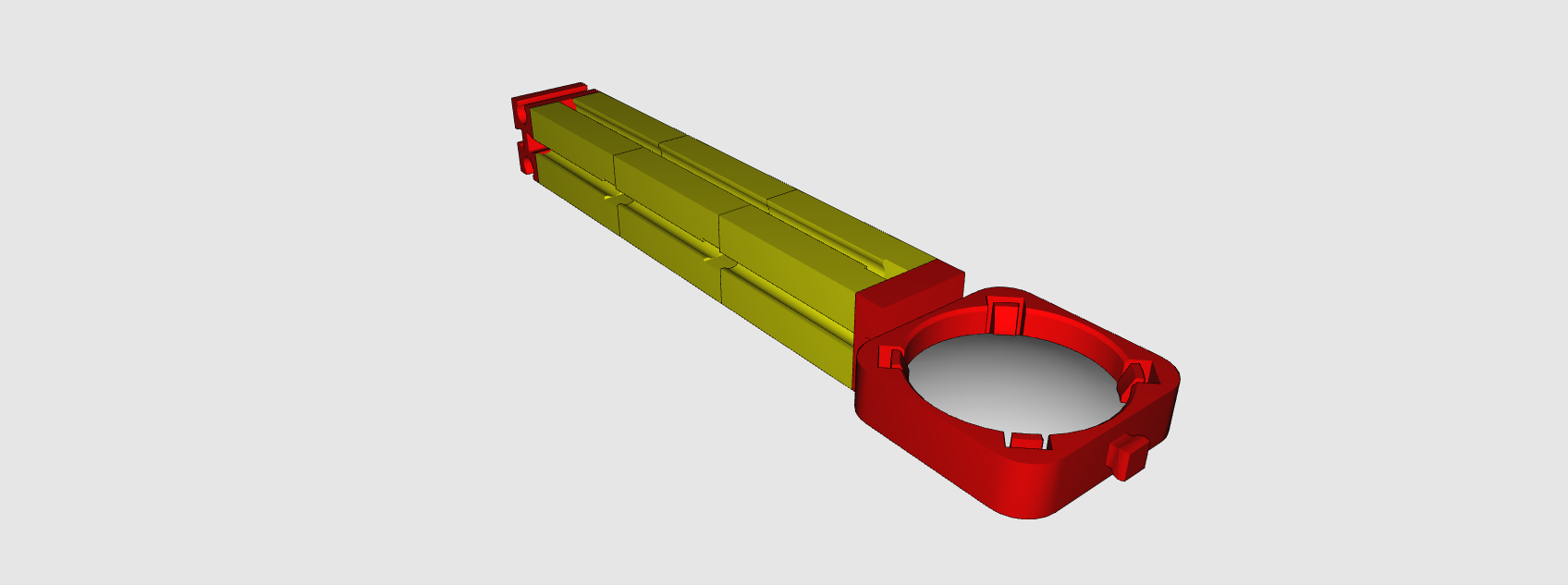 Themenaufgabe:Halte die Lupe über ein Lineal. Wenn Du die Lupe dichter an die Skala hältst, werden die Abstände ____________Wenn Du die Lupe vom Lineal entfernst, __________________ sich die Abstände.Das heißt, Du kannst mit Hilfe der Lupe die Größe des betrachteten Bildes verändern. Überlege, wo man sich diese Eigenschaften zu Nutze machen kann. Betrachte nun spannende Oberflächen in Deiner Umgebung: z.B. die Tischoberfläche, den Fußboden oder die Oberfläche eines Computermonitors/ Tablet-Computers. Beschreibe Deine Beobachtungen.